Государственное бюджетное профессиональное образовательное учреждениеПЕНЗЕНСКИЙ КОЛЛЕДЖ ИСКУССТВПРИКАЗот 29 апреля 2022 года                                                                     № 134 – ОСН г. ПензаО внесении изменений в Правила приема на обучение по образовательным программам среднего профессионального образования в ГБПОУ «Пензенский колледж искусств» на 2022 – 2023 учебный годНа основании Постановления Правительства Пензенской области от 01.10.2021 года № 654-пП «О реорганизации государственного бюджетного профессионального образовательного учреждения «Пензенский колледж искусств»» и приказа Министерства культуры и туризма Пензенской области от 05.10.2021 года № 15-03/80 «О мероприятиях по реализации постановления Правительства Пензенской области от 01.10.2021 № 654-пП «О реорганизации профессионального образовательного учреждения «Пензенский колледж искусств»» путем выделения из него ГБПОУ «Пензенский музыкальный колледж им. А. А. Архангельского»,ПРИКАЗЫВАЮ:Внести изменения в Правила приема на обучение по образовательным программам среднего профессионального образования в ГБПОУ «Пензенский колледж искусств» на 2022 – 2023 учебный год, - Часть I. п.1.6. изложить в следующей редакции:1.6. В колледже реализуются основные профессиональные образовательные программы по следующим специальностям: 51.02.01 Народное художественное творчество (по видам), виды: Театральное творчество, Этнохудожественное творчество, Хореографическое творчество 51.02.02 Социально-культурная деятельность (по видам), вид: Организация и постановка культурно – массовых мероприятий и театрализованных представлений; 51.02.03 Библиотековедение; 53.02.02 Музыкальное искусство эстрады (по видам), виды: Инструменты эстрадного оркестра, Эстрадное пение; 53.02.08 Музыкальное звукооператорское мастерство; 54.02.02 Декоративно-прикладное искусство и народные промыслы (по видам), виды: Художественная роспись ткани, Художественная роспись по дереву, Художественная резьба по дереву, Художественная вышивка;- Часть I. п.1.7. изложить в следующей редакции:1.7. В соответствии с перечнем вступительных испытаний при приеме на обучение по образовательным программам среднего профессионального образования по специальностям, требующим у поступающих наличия определенных творческих способностей, физических и (или) психологических качеств, утверждаемым Министерством просвещения Российской Федерации при приеме на обучение по следующим специальностям проводятся вступительные испытания: 51.02.01 Народное художественное творчество (по видам); 53.02.02 Музыкальное искусство эстрады (по видам); 53.02.08 Музыкальное звукооператорское мастерство; 54.02.02 Декоративно-прикладное искусство и народные промыслы (по видам).- Часть II. п. 2.4. изложить в следующей редакции:2.4. В период приема документов приемная комиссия ежедневно размещает на официальном сайте Колледжа и информационном стенде приемной комиссии сведения о количестве поданных заявлений по каждой специальности среднего профессионального образования с указанием форм получения образования (очная, очно-заочная, заочная).- Часть III. п. 3.6. изложить в следующей редакции:3.6. Колледж осуществляет прием за счет средств областного бюджета, а так – же по договорам об образовании, заключаемых при приеме на обучение за счет средств физических и (или) юридических лиц по следующим специальностям на разные формы обучения (очная, очно-заочная, заочная).Таблицу 1 изложить в следующей редакции:- Часть III. п. 3.14. изложить в следующей редакции:3.14. При подаче заявления о приеме поступающий предъявляет: - документы, удостоверяющие его личность, гражданство (оригиналы и их ксерокопии); - документ об образовании (оригинал и его ксерокопию); - договор о целевом обучении (при наличии); - инвалиды и лица с ограниченными возможностями здоровья при подаче заявления представляют - дополнительно документ, подтверждающий инвалидность или ограниченные возможности здоровья, требующие создания указанных условий;- сертификат о профилактических прививках (2 ксерокопии); - действующий страховой медицинский полис (ксерокопию); - СНИЛС (ксерокопию); - медицинскую справку форма 086 у; - 4 фотографий 3*4 см; - ксерокопию военного билета или приписного свидетельства (для юношей); - ксерокопию трудовой книжки (если поступающий работает); - копию свидетельства о браке (если фамилия изменена); В заявлении поступающим указывается следующие обязательные сведения: - фамилия, имя, отчество; - дата рождения; - реквизиты документа, удостоверяющие его личность, кем и когда выдан; - реквизиты документа о предыдущем уровне образования и (или) документа об образовании и о квалификации, его подтверждающего; - специальность(и), для обучения по которым он планирует поступать в колледж, с указанием условий обучения и формы получения образования (в рамках контрольных цифр приема, мест по договорам об оказании платных образовательных услуг); - нуждаемость в предоставлении общежития; - необходимость создания для поступающего специальных условий при проведении вступительных испытаний в связи с его инвалидностью или ограниченными возможностями здоровья.- Часть IV. изложить в следующей редакции:В соответствии с перечнем вступительных испытаний при приеме на обучение по специальностям, требующим у поступающего наличия определенных творческих способностей, физических и психологических качеств, утверждаемых Министерством образования и науки Российской Федерации, в колледже проводятся вступительные испытания по следующим специальностям среднего профессионального образования (часть 8 статьи 55 Федерального закона от 29.12.2012 г.№ 273-ФЗ «Об образовании в Российской Федерации» (с последующими изменениями):51.02.01 Народное художественное творчество (по видам);53.02.02 Музыкальное искусство эстрады (по видам);53.02.08 Музыкальное звукооператорское мастерство;54.02.02 Декоративно-прикладное искусство и народные промыслы (по видам).Вступительные испытания по специальности 51.02.01 Народное художественное творчество (по видам), Вид: Этнохудожественное творчество Данная специальность предполагает следующие направления деятельности: руководитель творческого коллектива, преподаватель, артист. Абитуриент должен быть психологически устойчивым, так как профессия предполагает педагогическую, коллективную и сценическую работу. Иметь природные задатки музыкального слуха, голосовые природные данные, артистизм, умение двигаться, обладать коммуникативными навыками.Вступительные испытания, состоят из следующих этапов: 1.Творческого показа:Исполнение песен (две разнохарактерные песни)Художественное чтение (стихотворение, басня, отрывок из прозы или монолог из пьес)Хореографические навыки исполнение частушек с элементами пляски или постановочного танца в народной стилистике, или импровизация под народный наигрыш.2. Проверки музыкального слуха, чувства ритма;3. Собеседования - беседа в свободной форме для выявления общего культурного уровня, эрудиции, осведомлѐнности в вопросах культуры и искусства, психологических качеств, связанных с выбором творческой профессии;4. Других творческих способностей поступающего - Владение музыкальным инструментом, декоративно-прикладным творчеством и другие способности, наличие портфолио.этап: Творческий показИсполнение песен – Исполнить две разнохарактерные народные песни. Одна из которых a' cappella. Другая может быть с сопровождением. На консультации и экзамене в помощь абитуриентам представляется концертмейстер. Также могут использоваться фонограммы. При исполнении будут оцениваться чистота интонирования, чувство ритма и такта, музыкальность, выразительность речеголосовых данных. Сценическое обаяние и артистизм, понимание содержания песни.Художественное чтение - Чтение наизусть стихотворения, басни, отрывка из художественной прозы (желательно подготовить два произведения из предложенных жанров), при исполнении которых должны проявиться природные актерские данные, эмоциональная заразительность, чувство внутренней свободы во время исполнения, чувство правды и веры в предлагаемые обстоятельства, развитое воображение. Исполняемые наизусть произведения должны отличаться друг от друга по содержанию, по настроению, по персонажам, что даст возможность полнее выявить способности поступающего и широту его творческого диапазона. Выбранные для экзамена произведения и отрывки должны быть небольшими по объему.Хореографические навыки - исполнение частушек с элементами пляски или постановочного танца в народной стилистике, или импровизация под народный наигрыш. Оценивается чувство ритма и темпа, понимание настроения мелодии, свобода движения, артистизм, раскрепощение. Также можно продемонстрировать элементарные навыки в области спорта, акробатики, пантомимы. Могут быть заданы дополнительные задания, такие как повторение за преподавателем тех или иных движений.Порядок показа творческой части произвольный, на усмотрение абитуриента.этап: Проверки музыкального слуха, чувства ритмаУгадать количество звуков, воспроизводимых на фортепиано (1,2,3) и пропеть их высоту.Пропеть высоту звука, данную на инструменте или голосом.Повторить малообъемные варианты двух- трех попевок, мелодических оборотов, гаммаобразных движений.Простучать ряд ритмических рисунков.этап: СобеседованиеЭто беседа в свободной форме для выявления общего культурного уровня, эрудиции, осведомлѐнности в вопросах культуры и искусства, психологических качеств, связанных с выбором творческой профессии. По итогам собеседования оценивается самостоятельность и критичность мышления, умение правильно сформулировать и выразить мысль, общекультурный уровень, эстетические взгляды, осознанность выбора профессииПримерные вопросы для собеседованияПочему вы выбрали эту профессию? Чем вызван ваш интерес к изучению народной культуры?Расскажите о своем творческом опыте (занятия в фольклорных ансамблях, кружках, ДШИ, ДМШ.)Какая ваша любимая певица или какой певец, почему?Знаете ли вы известные народные коллективы Пензенской области?Ваша любимая песня, почему?Какие застольные песни поют в вашей семье?Рассказать о семейных традициях.Знаете ли вы историю вашего села, района, города?Какую литературу Вы любите?Ваш любимый фильм (отечественный, зарубежный)?Ваш любимый музей, художник, картина?Какое культурное событие произвело на Вас особо сильное впечатление?Какими качествами, на Ваш взгляд, должен обладать работник культуры в сфере народного творчества?Что такое фольклор?Какие народные праздники вы знаете?Какие народные инструменты вы можете назвать?Перечислите районы Пензенской области?Какие памятные места Пензенской области вы знаете?Вступительные испытания по специальности 51.02.01 Народное художественное творчество (по видам), Вид: «Хореографическое творчество»Поступающий должен обладать организаторскими способностями для работы в хореографическом коллективе, иметь необходимые природные данные: хореографическую пластику, чувство ритма, хореографическую память, музыкальность.Вступительные испытания, требующие наличия у поступающих физических, психологических качеств и определенных творческих способностей состоит следующих этапов:Творческого показа:Исполнение хореографического номера или этюда в присутствие экзаменационной комиссииИсполнение танцевальной или пластической импровизацииДиагностики природных, физических данныхСобеседованияНаличие портфолио.1 этап: Творческий показСостоит из показа творческого задания- этюда или хореографического номера сочиненного самостоятельно продолжительностью от 1,5до 3 минут. Данная композиция представляется на экзамене в собственном исполнении или в исполнении приглашенных участников, присутствие которых заранее обговаривается с членами приемной комиссии. Музыка, вид хореографии, жанр и форма произведения, количество исполнителей - по выбору поступающего.Постановка номера или этюда должна отвечать следующим требованиям:музыкальность;оригинальность идеи;соответствие лексического и музыкального материала;работа над танцевальным образом;лексика движений;артистичность исполнения;фантазия и воображение;композиционное построение этюда или номера/2 этап: Танцевальная или пластическая импровизация на основе предложенного экзаменационной комиссией музыкального материала.Требование к импровизации:творческое мышление абитуриента;знание видов хореографического искусства;пластическое решение музыкального материала;координация в пространстве;внутреннее и энергетическое наполнение/3 этап: Диагностика природно - физических данных. Общие требования:выворотность;гибкость;шаг;постановка корпуса, рук, ног;aplomb (устойчивость)ритмичность;координация;музыкальность;выразительность;владение техникой вращения;владение техникой дробных выстукиваний;ballon (прыжок)/4 этап: СобеседованиеЭто беседа в свободной форме для выявления общего культурного уровня, эрудиции, осведомлѐнности в вопросах культуры и искусства, психологических качеств, связанных с выбором творческой профессии. По итогам собеседования оценивается самостоятельность и критичность мышления, умение правильно сформулировать и выразить мысль, общекультурный уровень, эстетические взгляды, осознанность выбора профессии. Параметры, по которым оценивается собеседование:эрудиция в области культуры и искусства.знание о деятельности известных балетмейстеров, хореографов прошлого и современности.знание творчества известных ансамблей классического, народного и современного танца.знание творчества ведущих исполнителей балета.знание терминологии;уровень хореографических знаний;коммуникативные навыки;причина выбора профессии.Примерные вопросы для собеседованияПочему вы выбрали эту профессию? Чем вызван ваш интерес к изучению хореографического творчества?Расскажите о своем творческом опыте (занятия в хореографических ансамблях, кружках, ДШИ, ДМШ.)Каких ведущих артистов балета вы знаете?Каких известных балетмейстеров, хореографов прошлого и современности вы знаете?Назовите известные ансамбли народного танца?Назовите известные коллективы современного танца?Знаете ли вы известные народные и современные коллективы Пензенской области?Какую литературу Вы любите?Какие фильмы про хореографическое искусство Вы смотрели? Ваш любимый фильм (отечественный, зарубежный)?Ваш любимый музей, художник, картина?Какие виды хореографического искусства Вы знаете?Перечислите известные театры тесно связанные с хореографическим искусством.Вступительные испытания по специальности 51.02.01 Народное художественное творчество (по видам), Вид: «Театральное творчество»Данная специальность предполагает следующие направления деятельности: руководитель творческого коллектива, преподаватель, артист. Абитуриент должен быть психологически устойчивым, так как специальность предполагает педагогическую, коллективную и сценическую работу. Вступительные испытания по режиссуре и мастерству актера ставят своей целью выявление режиссерско - актерского дарования, требующие наличия у поступающих физических, психологических качеств и определенных творческих способностей.Творческое испытание состоит из следующих этапов:Исполнение чтецкой программы;Этюды;Собеседование.1 этап: Исполнение чтецкой программы.Чтение наизусть стихотворения, басни, отрывка из художественной прозы (желательно подготовить несколько произведений каждого жанра), при исполнении которых должны проявиться природные актерские данные, эмоциональная заразительность, чувство внутренней свободы во время исполнения, чувство правды и веры в предлагаемые обстоятельства, развитое воображение. Исполняемые наизусть произведения должны отличаться друг от друга по содержанию, по настроению, по персонажам, что даст возможность полнее выявить способности поступающего и широту его творческого диапазона. Выбранные для экзамена произведения и отрывки должны быть небольшими по объему.На экзамене проверяются также технические возможности (пластика и вокал): проверка музыкальности, ритмических и речеголосовых данных (быть готовым исполнить песню и танец (в любых жанрах на выбор), участвовать в выполнении специальных упражнений по проверке пластичности). Можно продемонстрировать элементарные навыки в области спорта, акробатики, пантомимы, иллюзии, игры на различных инструментах. У абитуриента оцениваются физические данные (внешние, голосовые), выявляются эмоциональная подвижность, способности к импровизации, наличие творческой фантазии, умение передать мысль, образ, взволновавший абитуриента, способность быть заразительным.При себе иметь спортивный костюм и обувь; иметь минусовую фонограмму на USB-носителе; допускается игра абитуриента на музыкальных инструментах.2этап: Этюды.Вступительное испытание, на котором абитуриенты показывают режиссерские этюды на заданную тему. Темой этого этюда может стать музыкальное, пластическое, живописное произведение, раскрытое в сценическом действии. Этюды - это исполнение несложных сценических ситуаций на простейшее действие в заданных предлагаемых обстоятельствах, где оценивается способность войти в ситуацию (обстоятельства), оценивается убедительность исполнения, передача характера персонажа, понимание события в предложенном отрывке, внимание к партнеру, выявляются волевые качества и темперамент. Абитуриентам могут быть предложены индивидуальные или коллективные задания на усмотрение комиссии для выявления индивидуальных качеств и способностей (данных).Получив тему для сценического этюда, абитуриент должен в порядке импровизации, привлекая в качестве актеров-исполнителей других абитуриентов, найти эмоционально-образное выражение мысли, которую хочет раскрыть в этюде. Перед тем как абитуриент выходит на площадку для показа, он должен дать название этюду.3 этап: СобеседованиеЭто беседа в свободной форме для выявления общего культурного уровня, эрудиции, осведомлѐнности в вопросах культуры и искусства, психологических качеств, связанных с выбором творческой профессии. По итогам собеседования оценивается самостоятельность и критичность мышления, умение правильно сформулировать и выразить мысль, общекультурный уровень, эстетические взгляды, осознанность выбора профессии.Примерные вопросы для собеседованияПочему вы выбрали эту профессию?Расскажите о своем творческом опыте (занятия в студиях, кружках, школах искусств и т.д.)Ваш любимый писатель, почему?Ваш любимый драматург, его лучшая, на ваш взгляд, пьеса.Ваш любимый актер, почему?Ваш любимый театр, его репертуар, почему?Какой последний спектакль Вы посетили?Какую литературу Вы любите?Ваш любимый фильм (отечественный, зарубежный)?Ваш любимый музей, художник, картина?Роль и значение артиста в театральном искусстве.Какое культурное событие произвело на Вас особо сильное впечатление?Какие выставки и экспозиции Вы посещали?Назовите крупнейшие театры мира.Перечислите выдающиеся театральные постановки.Какими качествами, на Ваш взгляд, должен обладать актер?Какие жанры театрального искусства Вы знаете?В процессе экзаменов по специальности оценивается общий культурный уровень абитуриента, его представление о специфике избираемой профессии, а также выявляются его творческие способности и специальные профессиональные качества.Вступительные испытания по специальности 53.02.02 «Музыкальное искусство эстрады», Вид: «Эстрадное пение»Данная специальность предполагает следующие направления деятельности: артист, руководитель эстрадного коллектива, преподаватель. Абитуриент должен быть психологически устойчивым, так как специальность предполагает педагогическую, коллективную и сценическую работу. Иметь природные задатки музыкального слуха, голосовые природные данные, артистизм, умение двигаться, обладать коммуникативными навыками.Требования к творческому показуЭкзамен по сольному пению включает в себя исполнение двух разнохарактерных и разножанровых песен на русском и иностранных (английский, французский, испанский и др.) языках. На русском языке может быть представлена песня советского периода или современная, а также фольклорная в эстрадной обработке. На иностранном языке могут исполняться : джазовый стандарт, композиция в стилях поп, рок, соул, фанк (мировые хиты)Требования к экзамену по сольфеджио.Также сначала проводится консультация. Содержание экзамена соответствует знаниям по музыкальной грамоте и включает практические навыки интонирования, слухового анализа в соответствии с программой по сольфеджио ДМШ. Экзамен по сольфеджио проходит только в устной форме и оценивается зачѐт/незачѐт.а) Спеть гамму мажорную 1-3 знака, минорную (3 вида: натуральный, гармонический, мелодический) 1-3 знака.б) Определить на слух и пропеть нотами сыгранные экзаменатором отдельные ступени в исполненной гамме.в) Прочитать с листа (спеть нотам) предложенный пример: уровень 1-4 класс ДМШ (ориентировочно по сборнику: Фридкин «Чтение с листа на уроках сольфеджио» №№ 1-140)г) Определить на слух простые интервалы, мажорное и минорное трезвучия, доминантсептаккордд) Дополнительные вопросы по теории касающиеся строения интервалов, аккордов, ключевых знаков в тональностях.Примечание: Абитуриенты не имеющие систематических знаний по сольфеджио по программе ДМШ также экзаменуются с учѐтом музыкальных данных.Вступительные испытания по специальности 53.02.02 «Музыкальное искусство эстрады», Вид: «Инструменты эстрадного оркестра»Данная специальность предполагает следующие направления деятельности: артист, руководитель эстрадного коллектива, преподаватель. Абитуриент должен быть психологически устойчивым, так как специальность предполагает педагогическую, коллективную и сценическую работу. Вступительные испытания, требующие наличия у поступающих определенных музыкальных способностей и практических навыков игры на музыкальном инструменте проводятся в форме исполнения композиций (музыкальных пьес) как сольно, так и с аккомпанементом «минус один» или с концертмейстером.Для поступающих на духовые инструменты (саксофон, труба, тромбон). а) Одна гамма и этюд (по выбору, по программе ДМШ).б) Два произведения (классического и эстрадно-джазового стиля).Примечание: для не имеющих систематической музыкальной подготовки на духовом инструменте - показать уровень владения инструментом.Гитара.Показать уровень владения акустической и электрогитарой. В программе должны быть представлены:а) Одна гамма и этюд.б) Крупная форма (часть сонаты или концерта) под аккомпанемент фортепиано.в) Два разнохарактерных произведения в эстрадно-джазовом стиле.Примечание: для не имеющих систематической музыкальной подготовки по классу гитары — показать уровень владения инструментом.III. Бас-гитара.а) Одна гамма (соль-мажор, соль-минор, ля-мажор, ля-минор, си-мажор, до- мажор).б) 1 -2 этюда: классический и в эстрадно-джазовом стиле в) Пьеса в эстрадно-джазовом стилеПримечание: для не имеющих систематической музыкальной подготовки по классу бас-гитары - показать уровень владения инструментом.Ударные инструменты.а) Исполнение упражнений на малом барабане.б) Исполнение на ударной установке ритмического квадрата в стилях: рок, свинг, босса, джаз-вальс, фанк и др.в) Возможно исполнение собственной композиции, а также исполнение на ударной установке композиции под фонограмму.Примечание: для не имеющих систематической музыкальной подготовки по классу ударных инструментов — показать уровень владения инструментомФортепиано.а)Крупная форма( часть сонаты) или развѐрнутая пьеса б) Этюдв)1-2 эстрадно-джазовые пьесы: Примечание: исполнитель на фортепиано может продемонстрировать навыки композиции и импровизации.Требования к экзамену по сольфеджио.Также сначала проводится консультация. Содержание экзамена соответствует знаниям по музыкальной грамоте и включает практические навыки интонирования, слухового анализа в соответствии с программой по сольфеджио ДМШ.Экзамен по сольфеджио проходит только в устной форме и оценивается зачет/незачет.а) Спеть гамму мажорную 1-3 знака, минорную (3 вида: натуральный, гармонический, мелодический) 1-3 знака.б) Определить на слух и пропеть нотами сыгранные экзаменатором отдельные ступени в исполненной гамме.в) Прочитать с листа (спеть нотам) предложенный пример: уровень 1-4 класс ДМШ (ориентировочно по сборнику: Фридкин «Чтение с листа на уроках сольфеджио» №№ 1-140)г) Определить на слух простые интервалы, мажорное и минорное трезвучия, доминантсептаккордд) Дополнительные вопросы по теории касающиеся строения интервалов, аккордов, ключевых знаков в тональностях.Примечание: Абитуриенты не имеющие систематических знаний по сольфеджио по программе ДМШ также экзаменуются с учѐтом музыкальных данных.Вступительные испытания по специальности 53.02.08 «Музыкальное звукооператорское мастерство»Абитуриент обязательно должен иметь начальное музыкальное образование (в том числе: ДМШ, кружок или студия, самоподготовка), обладать развитым музыкальным слухом и достаточной эрудицией в вопросах музыкального искусства.Абитуриенту предлагается: для прослушивания и оценки ряд музыкальных фонограмм различных стилей и жанров, подобранных комиссией. Предложенные фонограммы могут содержать искажения (щелчки, хрипы, фальшь, нарушения музыкального баланса, тембра и т.д.)Примерные вопросы для оценки фонограмм:Назовите инструментальный состав прослушанного музыкального произведения.Определите стилистическую и жанровую принадлежность музыкального произведения.Насколько естественно в записи переданы тембры инструментов?Присутствуют ли в фонограмме электромузыкальные инструменты?Какой инструмент исполняет солирующую партию?Присутствуют ли в фонограмме искажения, щелчки?Как Вы думаете, где производилась данная запись - на концерте или в студийных условиях?Какие группы оркестра плохо прослушиваются в данной фонограмме?Собеседование Собеседование проводится для выявления осведомленности абитуриентов в профессии «звукорежиссура», знания в области звукозаписи, радиовещания, телевидения (современное состояние, перспективы развития). Примерные вопросы для собеседования:Раздел «Звукорежиссура»1. Что такое аудио-интерфейс и его основные функции?Виды протоколов передачи данных.Какие области работы звукорежиссуры вам известны?Какие критерии оценки качества звучания звукозаписи вам известны?Раскройте следующие понятия: амплитуда, частота, фаза.В чем заключается отличие цифровой от аналоговой записи?Назовите приборы динамической обработки аудио сигнала.Назовите приборы спектральной обработки аудио сигнала.Назовите приборы пространственной обработки аудио сигнала.Раскройте следующие понятия: резонанс, стоячие волны, интерференция.Что такое микшерский пульт и его основные функции?Раскройте следующие понятие: рефракция, дифракция.Что такое мастеринг?Раздел «Музыкальное искусство»Назовите композиторов - представителей современной академической музыки.Назовите композиторов - представителей музыкального романтизма.Назовите композиторов - представителей музыкального импрессионизма.Назовите композиторов - представителей Венской классической школы.Назовите композиторов - представителей музыкальной культуры эпохи барокко и раннего классицизма.Каких представителей композиторского творчества XX века Вы знаете?Каких представителей русской композиторской школы XIX века Вы знаете?Какие стили и жанры музыкального искусства Вам известны?Каких представителей джазовой музыки Вы знаете?Какие концертные залы вы посетили за последнее время?Список музыкальных произведений, обязательных к самостоятельному прослушиванию.Абитуриент должен быть готовым ответить на вопросы, какие произведения вы прослушали, что нового узнали, какой характер произведения, что можете сказать о композиторе?И.С. Бах, «Токката и фуга для органа ре минор» (токката, фуга).И.С.Бах, Концерт для клавесина, струнных и бассо континуо № 1 ре-минор, I часть (allegro).Г.Ф. Гендель, Сюита для клавесина №7 Соль-Минор, часть №6 «Пассакалия» (любая вариация).А. Вивальди, Концерт «Времена года» для скрипки, струнных и бассо континуo: №1 «Весна»: I часть allegro, №2 «Лето»: III часть Presto «Гроза», №3 «Осень»: I часть allegro.Й. Гайдн, Струнный квартет op.3 №5 Фа-мажор «Серенада», II часть andante cantabile.В.А. Моцарт, Реквием. № 2 «Dies irae», №7 «Lacrimosa».В.А.Моцарт, Симфония №40, соль минор, Iчасть. Г.п, П.п.Л. Бетховен, Симфония №5, до минор, I часть, Г.п., П.п.Л.Бетховен, Соната для фортепиано №14, до-диез минор «Лунная», III часть Presto agitato.Ж. Бизе, опера «Кармен»: Увертюра, Хабанера.Ф. Шуберт, Симфония №8, си минор «Неоконченная», I часть, Г.п.Ф. Шопен, Фантазия-экспромт, до-диез минор. Вальс №10, си минор. Этюды№ 1, 12, ор.10. Этюд № 12 op. 25.Р. Шуман, Фортепианный цикл «Карнавал». Шопен, Пьеро и Арлекин, Киарина.Н. Паганини, Каприс № 24.Ф. Лист, ноктюрн «Грѐзы любви».Дж. Верди, Опера «Травиата», хор «Налейте полнее бокалы».Дж. Верди, Опера «Риголетто», песенка герцога «Сердце красавицы».Дж. Россини, Увертюра к опере «Севильский цирюльник». Вступление, Гл. тема.А. Дворжак, Симфония №9 ми-минор «Из Нового Света», I часть Г.п.Р. Вагнер, Опера «Тристан и Изольда»: Вступление. Лоэнгрин. Смерть Изольды.Ф. Мендельсон, Концерт для скрипки с оркестром, ми-минор, I часть Г.п.М. Глинка, Вальс-фантазия.А. Бородин, Опера «Князь Игорь». Половецкие пляски.М. Мусоргский, Фортепианный цикл «Картинки с выставки»: «Балет невылупившихся птенцов», «Избушка на курьих ножках (Баба-Яга)», «Богатырские ворота».Н. Римский-Корсаков, Симфоническая сюита «Шехеразада», 1 часть «Море и Синбадов корабль».П. Чайковский, Концерт для фортепиано с оркестром № 1, си-бемоль минор, I часть.П.И.Чайковский, Опера «Евгений Онегин». 2 действие, 5 картина. Сцена письма, Ария Ленского «Что день, грядущий мне готовит».П.И.Чайковский. Балет «Щелкунчик»: заключительная сцена.П.И.Чайковский, «Времена года» («Июнь. Баркаролла», «Октябрь. Осенняя песнь», «Ноябрь. На тройке»).С. Рахманинов, Концерт для фортепиано с оркестром № 2, до минор, I часть.С.Рахманинов. Вокализ.М. Равель, «Болеро».25.К. Дебюсси, Бергамасская сюита. Часть 3, «Лунный свет».Э. Григ, Музыка к драме Г. Ибсена «Пер Гюнт». «Утро», «Танец Анитры», «В пещере горного короля».С. Прокофьев, Балет «Ромео и Джульетта», темы: «Джульетта-девочка», «Монтекки и Капулетти», «Танец рыцарей».А. Хачатурян, Балет «Гаянэ»: Танец с саблями.А.Хачатурян, Вальс к драме М.Лермонтова «Маскарад».А.Хачатурян, Адажио из балета «Спартак».Г. Свиридов, «Метель».Г.Свиридов, «Время, вперед!».С. Прокофьев, «Любовь к трем апельсинам»: «Марш», «дуэт Принца и Нинетты».А. Шѐнберг, «Лунный пьеро». 1 номер.И. Дунаевский, Увертюра из к/ф «Дети капитана Гранта».С.С.Прокофьев, Кантата для меццо-сопрано, смешанного хора и оркестра «Александр Невский», 5 часть «Ледовое побоище».А. Рыбников, Опера «Юнона и Авось», финальный хор «Аллилуйя любви».Д. Гершвин, Рапсодия в стиле блюз.А. Цфассман, Джазовая сюита для фортепиано с оркестром.Требования по сольфеджио.Также сначала проводится консультация. Содержание экзамена соответствует знаниям по музыкальной грамоте и включает практические навыки интонирования, слухового анализа в соответствии с программой по сольфеджио ДМШ. Экзамен по сольфеджио проходит только в устной форме и оценивается зачѐт/незачѐт.а) Спеть гамму мажорную 1-3 знака, минорную (3 вида: натуральный, гармонический, мелодический) 1-3 знака.б) Определить на слух и пропеть нотами сыгранные экзаменатором отдельные ступени в исполненной гамме.в) Прочитать с листа (спеть нотам) предложенный пример: уровень 1-4 класс ДМШ (ориентировочно по сборнику: Фридкин «Чтение с листа на уроках сольфеджио» №№ 1-140)г) Определить на слух простые интервалы, мажорное и минорное трезвучия, доминантсептаккордд) Дополнительные вопросы по теории касающиеся строения интервалов, аккордов, ключевых знаков в тональностях.Примечание: Абитуриенты не имеющие систематических знаний по сольфеджио по программе ДМШ также экзаменуются с учѐтом музыкальных данных.Вступительные испытания по специальности 54.02.02 «Декоративно – прикладное искусство и народные промыслы»Вступительные испытания по художественным дисциплинам должны выявить степень подготовленности и одаренности поступающего в области избранной им специальности.54.02.02 Декоративно-прикладное искусство и народные промыслы по видам:«Художественная роспись ткани»;«Художественная вышивка»;«Художественная резьба по дереву»;«Художественная роспись по дереву».Экзамен состоит из одного задания – выполнение этюда натюрморта из предметов, разнообразных по форме, цвету, материалу, на цветном фоне.Постановка натюрморта должна отвечать следующим требованиям:наличие предметов ясных по форме;наличие одной или двух однотонных драпировок и одной или двух декоративных;наличие в постановке образно-пластического и ритмического развития, равновесия, цельности;Допускается варьировать числа предметов и драпировок в постановке с точки зрения композиции натюрморта.В работе должны быть продемонстрированы следующие навыки:владение основами композиции;знание основных законов перспективы;грамотное использование пропорциональных отношений;способность передать характер постановки средствами тонально- живописного решения;владение колористическими отношениями;владение выбранными для исполнения задания материалами;демонстрация общей живописной и графической культуры.Материалы: бумага формат А-3; акварель, гуашь (по выбору абитуриента); карандаш; ластик; кисти.Срок исполнения — 4 часа.- Часть VII. п. 7.1. изложить в следующей редакции:7.1. Вступительные испытания проводятся в 1 этап: с 11 августа по 18 августа 2022 года.7.2. Конкурс аттестатов проводится 18 августа 2022 года для поступающих на специальности:51.02.02 Социально-культурная деятельность (по видам) – очная форма обучения на базе основного общего и среднего общего образования;51.02.02 Социально-культурная деятельность (по видам) – заочная форма обучения на базе среднего общего образования;51.02.03 Библиотековедение – заочная форма обучения на базе среднего общего образования;- Часть VII. п. 7.3. изложить в следующей редакции:7.3. Консультации для подготовки к вступительным испытаниям проходят:11 и 15 августа 2022 года- Часть VII. п. 7.4. изложить в следующей редакции:7.4. Собрания с абитуриентами поступающими на специальности: 51.02.02 Социально-культурная деятельность (по видам) – очная форма обучения на базе основного общего и среднего общего образования;51.02.02 Социально-культурная деятельность (по видам) – заочная форма обучения на базе среднего общего образования;51.02.03 Библиотековедение – заочная форма обучения на базе среднего общего образования; проводится 18 августа 2022 года. - Часть VIII. изложить в следующей редакции:8.1. Зачисление в колледж проводится после завершения вступительных испытаний и заканчивается 22 августа 2022 года включительно. 8.2. Поступающий предоставляет оригинал документа об образовании или документ об образовании и квалификации не позднее 20 августа 2022 года включительно.8.3. По истечении сроков предоставления оригиналов документов об образовании директором колледжа издается приказ о зачислении лиц, рекомендованных приемной комиссией к зачислению и предоставивших оригиналы соответствующих документов. Приложением к приказу о зачислении является пофамильный список указанных лиц. Приказ с приложением размещается на следующий рабочий день после издания на информационном стенде приемной комиссией и на официальном сайте колледжа.8.4. Зачисление в колледж по специальностям:51.02.01 Народное художественное творчество (по видам),53.02.02 Музыкальное искусство эстрады (по видам),53.02.08 Музыкальное звукооператорское мастерство,54.02.02 Декоративно-прикладное искусство и народные промыслы (по видам) – осуществляется по сумме баллов полученных на вступительных испытаниях и среднего балла документа об основном общем или среднем общем образовании;по специальностям:51.02.02 Социально-культурная деятельность (по видам), 51.02.03 Библиотековедение – осуществляется на основании результатов Конкурса аттестатов.8.5. Абитуриенты, набравшие максимальное количество баллов по итогам вступительных испытаний или по результатам Конкурса аттестатов зачисляются на бюджетную форму обучения.8.6. Абитуриенты, набравшие не менее 50 баллов по результатам творческих испытаний или не прошедшие по Конкурсу аттестатов, могут подать заявление на обучение по договору об оказании платных образовательных услуг за счет средств физических и (или) юридических лиц. 8.7. Абитуриенты, получившие «незачет» по творческому испытанию «Сольфеджио», по специальностям «Музыкальное искусство эстрады», «Музыкальное звукооператорское мастерство», выбывают из Конкурса.8.8. При равном количестве набранных баллов учитываются результаты индивидуальных достижений и (или) наличие договора о целевом обучении.8.9. При наличии результатов индивидуальных достижений и договора о целевом обучении учитывается в первую очередь договор о целевом обучении.8.10. При приеме на обучение по образовательным программам образовательной организацией учитываются следующие результаты индивидуальных достижений абитуриента (за каждое достижение по 10 баллов)1) наличие статуса победителя или призера в олимпиадах и иных интеллектуальных и (или) творческих конкурсах, мероприятиях, направленных на развитие интеллектуальных и творческих способностей, способностей к занятиям физической культурой и спортом, интереса к научной (научно-исследовательской), инженерно-технической, изобретательской, творческой, физкультурно-спортивной деятельности, а также на пропаганду научных знаний, творческих и спортивных достижений, в соответствии с постановлением Правительства Российской Федерации от 17 ноября 2015 г. №1239 "Об утверждении Правил выявления детей, проявивших выдающиеся способности, сопровождения и мониторинга их дальнейшего развития";2) наличие у поступающего статуса победителя или призера чемпионата по профессиональному мастерству среди инвалидов и лиц с ограниченными возможностями здоровья "Абилимпикс";3) наличие у поступающего статуса победителя или призера чемпионата профессионального мастерства, проводимого Союзом "Агентство развития профессиональных сообществ и рабочих кадров "Молодые профессионалы (Ворлдскиллс Россия)", или международной организацией "Ворлдскиллс Интернешнл WorldSkills International", или международной организацией "Ворлдскиллс Европа (WorldSkills Europe)";4) наличие у поступающего статуса чемпиона или призера Олимпийских игр, Паралимпийских игр и Сурдлимпийских игр, чемпиона мира, чемпиона Европы, лица, занявшего первое место на первенстве мира, первенстве Европы по видам спорта, включенным в программы Олимпийских игр, Паралимпийских игр и Сурдлимпийских игр;5) наличие у поступающего статуса чемпиона мира, чемпиона Европы, лица, занявшего первое место на первенстве мира, первенстве Европы по видам спорта, не включенным в программы Олимпийских игр, Паралимпийских игр и Сурдлимпийских игр.8.11. Лица, поступающие по договорам об оказании платных образовательных услуг, зачисляются с учетом количества мест, предусмотренных для данной категории поступающих. Количество платных мест определяется в соотношении 1:1 от количества бюджетных мест. 8.12. Лица, не прошедшие по конкурсу на выбранную специальность, при наличии свободных мест в колледже, могут пройти творческое испытание и быть принятыми на другую специальность. 8.13. При наличии свободных мест, оставшихся после зачисления, в том числе по результатам вступительных испытаний, зачисление в Колледж осуществляется до 1 декабря текущего года. II. Остальной текст Правила приема на обучение по образовательным программам среднего профессионального образования в ГБПОУ «Пензенский колледж искусств» на 2022-2023 учебный год, оставить без изменений.Директор колледжа                         С.Г. Дуднева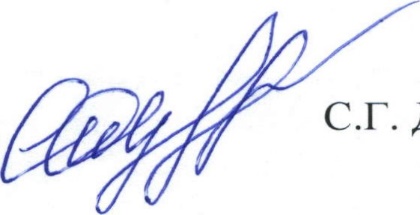 № п/пКод и наименование специальностиНеобходимое образование для поступленияКвалификацияФорма обученияСрок обучения151.02.01 Народное художественное творчество (по видам), Виды: Театральное творчество, Хореографическое творчество, Этнохудожественное творчествона базе основного общего и среднего общего образованияРуководитель любительского творческого коллектива, преподавательОчная форма обучения3г. 10 месяцев251.02.01 Народное художественное творчество (по видам), Виды: Хореографическое творчествона среднего общего образованияРуководитель любительского творческого коллектива, преподавательОчно-заочная форма обучения3г. 4 месяцев351.02.02 Социально-культурная деятельность (по видам), Вид: Организация и постановка культурно – массовых мероприятий и театрализованных представленийна базе основного общего образованияМенеджер социально – культурной деятельностиОчная форма обучения3г. 10 месяцев351.02.02 Социально-культурная деятельность (по видам), Вид: Организация и постановка культурно – массовых мероприятий и театрализованных представленийна базе среднего общего образованияМенеджер социально – культурной деятельностиОчная форма обучения2 г. 10 месяцев351.02.02 Социально-культурная деятельность (по видам), Вид: Организация и постановка культурно – массовых мероприятий и театрализованных представленийна базе среднего общего образованияМенеджер социально – культурной деятельностиЗаочная форма обучения3г. 4 месяца451.02.03 Библиотековедение на базе среднего общего образованияБиблиотекарьЗаочная форма обучения2 г. 4 месяца553.02.02 Музыкальное искусство эстрады (по видам), Вид: Инструменты эстрадного оркестра, Эстрадное пениена базе основного общего и среднего общего образованияАртист, преподаватель, руководитель эстрадного коллективаОчная форма обучения3г. 10 месяцев653.02.08 Музыкальное звукооператорское мастерствона базе основного общего и среднего общего образованияСпециалист звукооператорского мастерстваОчная форма обучения3г. 10 месяцев754.02.02 Декоративно прикладное искусство и народные промыслы (по видам), виды: Художественная роспись ткани, Художественная роспись по дереву, Художественная резьба по дереву, Художественная вышивкана базе основного общего и среднего общего образованияХудожник - мастер, преподавательОчная форма обучения3г. 10 месяцев